МУНИЦИПАЛЬНОЕ БЮДЖЕТНОЕ ОБРАЗОВАТЕЛЬНОЕ УЧРЕЖДЕНИЕ                                                                                                                                        "СРЕДНЯЯ ОБРАЗОВАТЕЛЬНАЯ ШКОЛА № 25" ГОРОДА БИЙСКАВНЕУРОЧНАЯ ДЕЯТЕЛЬНОСТЬ В РАМКАХ ФГОС НООНоминация II «Организация художественно-эстетической деятельности младших школьников на уроках эстетического цикла»ПРОЕКТ ОТКРЫТОГО ЗАНЯТИЯ НА ТЕМУ:"ИЗОБРАЖЕНИЕ ЗИМНИХ УЗОРОВ В ХОЛОДНОЙ ЦВЕТОВОЙ ГАММЕ"Учитель: Головачёва Надежда ПетровнаКласс: 1 "б"Дата проведения: 05.12.2012 г.г.Бийск, 2012г.Тип урока: урок «открытия» нового знанияСодержательная цель: формирование системы художественных понятий через реализацию собственных наблюдений за формой и цветом зимних ледяных узоров.                                                                                                                                                                                                                       Деятельностная цель: формирование умения самостоятельно применять полученные знания через воплощение художественного замысла при помощи оттенков холодной цветовой гаммы.Оборудование: рисунки с изображением зимних узоров, выполненные в разных техниках; наборное полотно, карточки с тёплыми и холодными оттенками; кисти, акварель, гуашь, баночки с водой, цветные карандаши; макет оконной рамы; индивидуальные карточки со "шкалой знаний".ФОРМАЦВЕТТВОРЧЕСТВОХОЧУ УЗНАТЬ ХОЧУ ПОНЯТЬХОЧУ НАУЧИТЬСЯ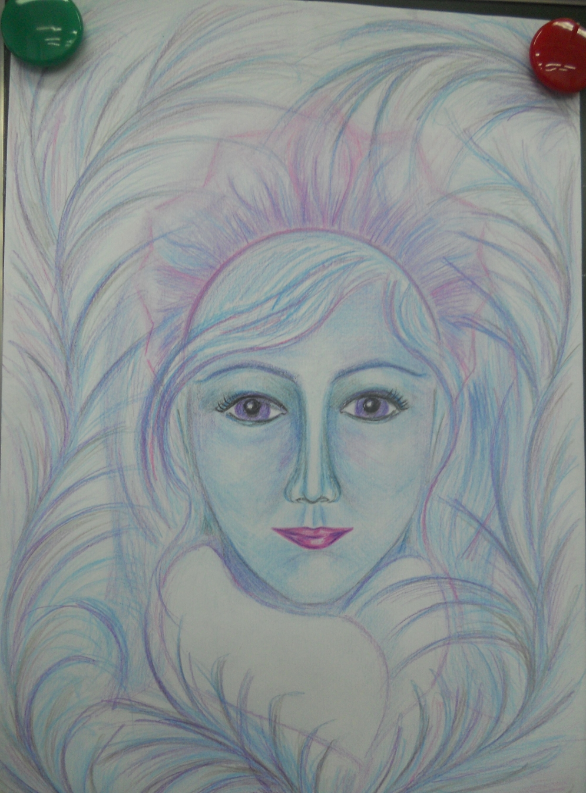 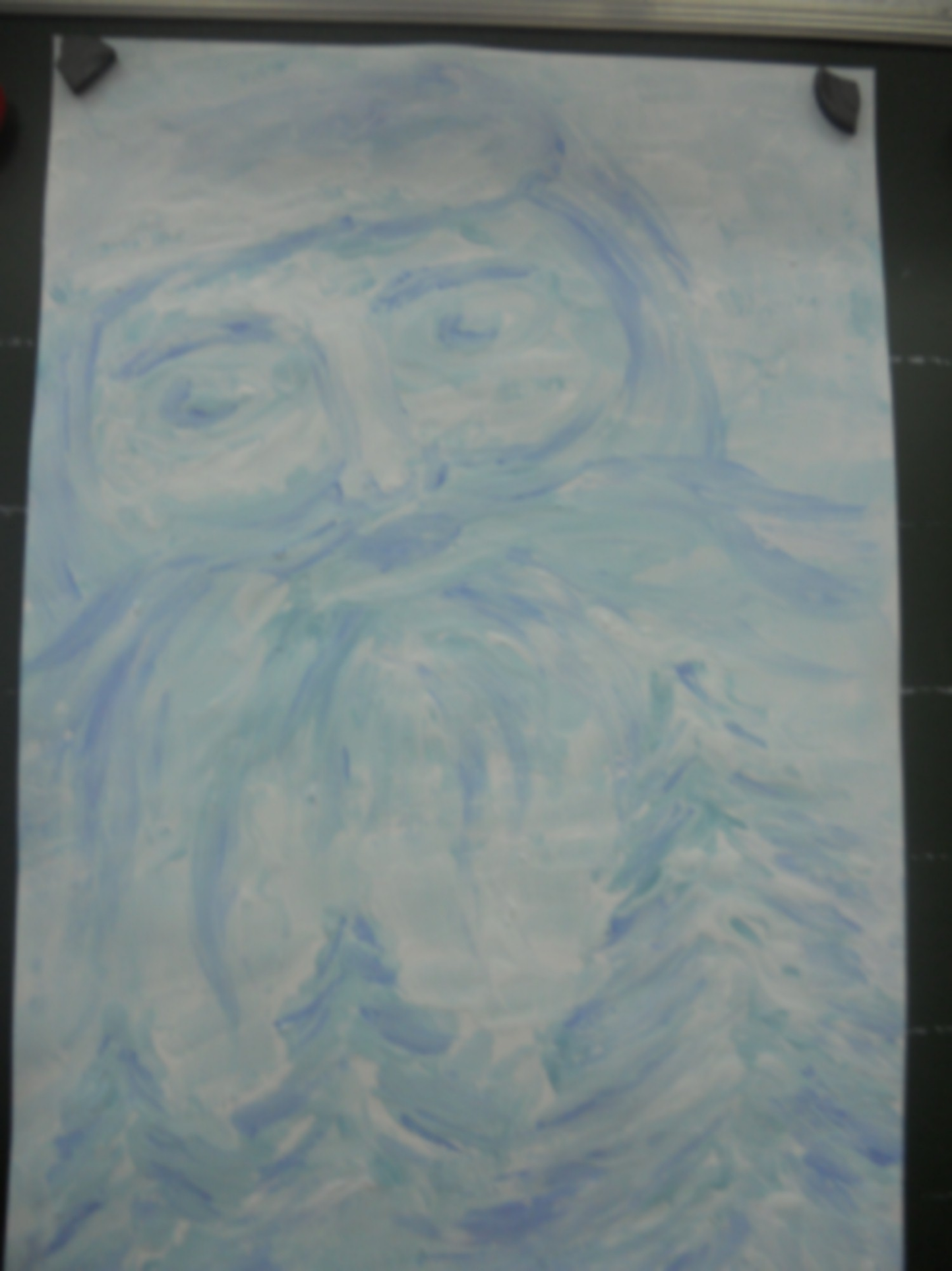 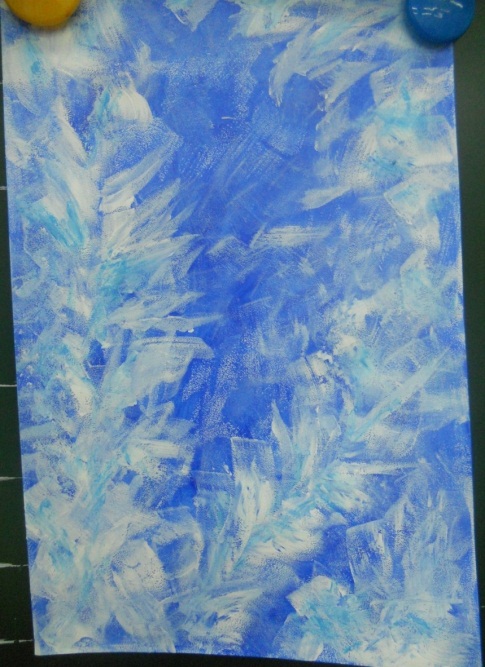 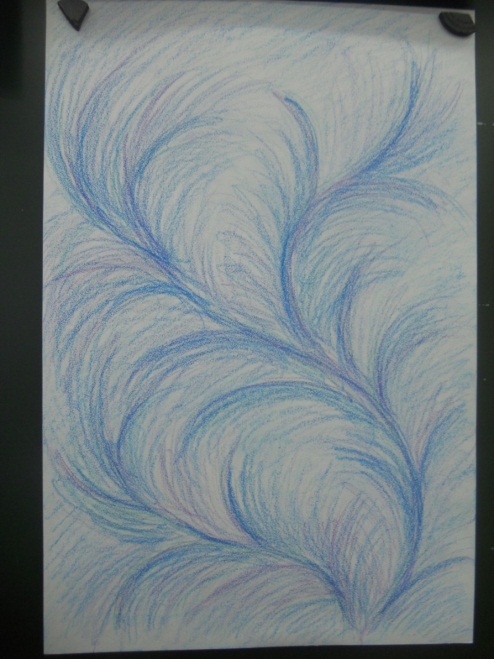 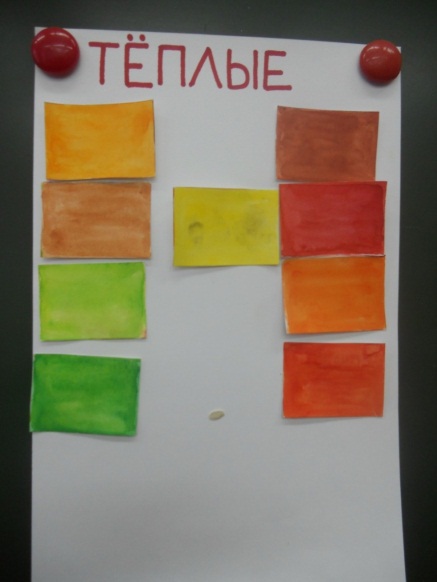 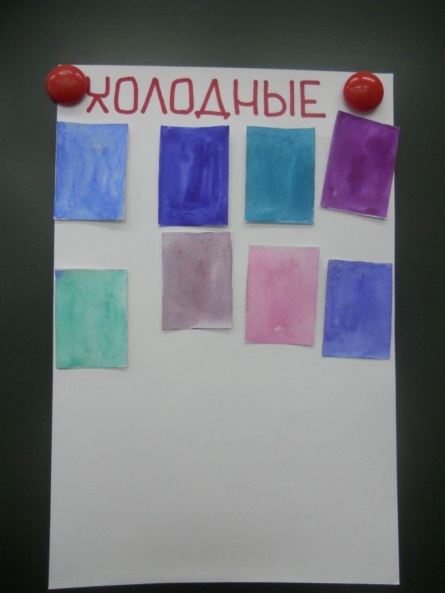 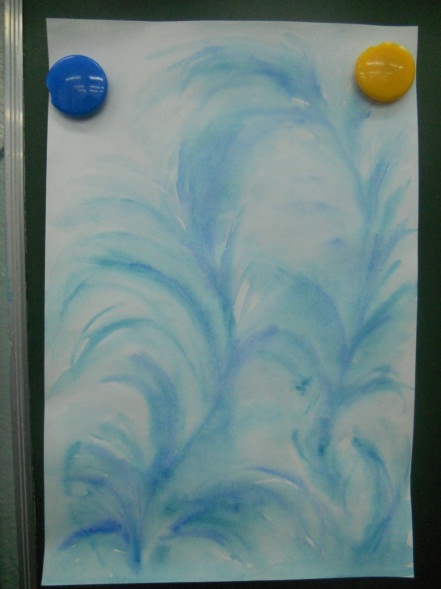 Этапы занятияДеятельность учителяДеятельность обучающихсяФормирование УУДI. Организация начала урока.– Давайте улыбнемся друг другу. Я рада вновь видеть ваши лица, ваши улыбки и думаю, что занятие принесёт нам радость общения друг с другом. Нам предстоит многое узнать и многому научиться, и всё у нас обязательно получится! Пожелаем друг другу успехов!Настраиваются на работу.Регулятивные действия. Обеспечение учащимся организации их учебной деятельности. Эмоционально-положительный настрой на урок, создание ситуации успеха, доверияII. Целеполага-ние.- Вы любите чудеса? Сегодня я с вашей помощью расскажу вам об одном чуде. Вы мне поможете?                                                - Рассмотрите внимательно представленные здесь работы. Что их объединяет? Как вы считаете, какое чудо мы сегодня попробуем сотворить?                                                                                                - Какой теме посвятим сегодняшний урок?                                             - Какие цели перед собой поставим? Что нового хотим узнать? Чему научиться?                                         Рассматривают рисунки на доске, сравнивают их, анализируют представленный материал. Высказывают свои предположения.Формулируют задачи урока, используя опорную схему.Познавательные УУД.Самостоятельное формулирование познавательной цели.III. Актуализа-ция опорных знаний.- Кто замечал, из чего состоят узоры на стёклах? На что по форме они похожи? А откуда они берутся?                                                                              - Одни верят, что такие чудеса случаются, если в окно заглянула Снежная Королева, пролетая над городом. От ее холодного дыхания и распускаются на окне чудесные ледяные цветы, вырастают морозные веточки и листочки. Другие считают автором этих узоров Деда Мороза, которого уважительно называют Морозом Ивановичем.                                     - Как вам кажется, кто прав? Есть ли у кого-то другое  мнение?                                                                                                         Высказывают свои предположения, используя личный опыт.Доказывают своё мнение.Коммуникативные  УУД. Сотрудничество с учителем и детьми, высказывание своего мнения, обсуждение.IV.  Усвоение новых знаний и способов действий.Дидактиче-ская игра "Тёплый - холодный"- На самом деле художником и вправду является холодный воздух. Днём в тёплом помещении капельки воды собираются на стекле, а ночью, при большом морозе, они застывают, образуя причудливые узоры.                                                                                   - Если узоры на окнах состоят изо льда, то какими цветами будем их изображать? - Давайте вспомним, на какие две группы делятся все цвета? Какие цвета называют тёплыми и почему? Какие называют холодными и почему? Какие цвета не относятся ни к тёплым, ни к холодным и почему?- У вас на партах разложены карточки с различными цветами и оттенками. Обсудите в паре, какой из этих цветов относится к тёплым, какой - к холодным, и прикрепите карточки  к наборному полотну.                                                                - Кто подскажет, какие правила нужно соблюдать при работе в парах?  Кто дополнит его ответ?                                                       - Давайте проверим нашу работу. Все ли цвета и оттенки распределили верно? Кто считает, что в работе есть ошибки? Докажите своё мнение и переставьте карточки.                    Высказывают свои предположения, используя знания, полученные на предыдущих занятиях.Работают в паре.Вместе крепят карточки к наборному полотну.Проверяют работу всего класса, при необходимости вносят коррективы.Коммуникативные  УУД.  Умение   с достаточной   полнотой   и   точностью   выражать свои    мысли    в  соответствии     с  задачами    и  условиями     коммуникации;      Познавательные УУД.     Анализ объектов с целью выделения признаковV. Физминутка "Зимняя прогулка".- Что наши пальчики держали кисть уверенно, необходимо провести пальчиковую гимнастику.                                             Рано утром в парк ходили (ходьба на месте), там снеговика лепили (махи руками), а потом с горы катились (волнообразные движения руками),                                                                       веселились и резвились (имитация прыжков) . В Таню кинули снежком (произвольные движения),                                                                              в Вову кинули снежком,                                                                    В Мишу кинули снежком -                                                               Получился снежный ком!                                                                  Холодно гулять зимой? (киваем головой)                                   Побежим скорей домой (имитация бега).Повторяют движения вместе с учителем.Регулятивные действия. Обеспечение учащимся организации их учебной деятельности.VI. Самодеятельность обучающих-ся.- Приступаем к практической работе. Какие правила будем соблюдать при создании образа морозного узора? Какие цвета можно использовать? На что по форме должен быть похож узор? Можно ли в качестве образца использовать рисунки на доске?   С чего нужно начать работу? По каким критериям будем оценивать рисунки?                                                                                            - Кто может напомнить, как правильно пользоваться кистью? Какие краски нужно наносить в первую очередь и почему?- Положите перед собой чистый лист бумаги, расположив его по вертикали. Представим, что это стекло, а мы - сказочные художники: мальчики - Морозы Ивановичи, а девочки - Снежные королевы. Постарайтесь сделать своё стекло не похожим на другие, таким, как хочется вам. А потом все узоры мы соединим в одном большом окне и полюбуемся своей работой.                                                                   - Желаю всем творческого настроения и удачных работ.Составляют план работы, делая упор на воплощение творческого замысла, передачу собственных чувств и эмоций.Повторяют правила работы с художественными инструментами и материалами.Создают свою часть узора по собственному замыслу, используя выбранные материалы (акварель, гуашь, цветные карандаши). Затем крепят свой лист на макет оконной рамы.Познавательные  УУД. Самостоятельное создание способов решения проблем творческого и поискового характера.VII. Выставка и анализ работ.- Посмотрите, какое чудо у нас получилось! Все узоры не похожи друг на друга, но каждый по-своему интересен.                                                                      - Какие из узоров вам особенно понравились и почему?                                                                                     - По каким критериям будем оценивать работы? Во всех ли узорах использованы только холодные цвета?  Выбирают понравившиеся работы, объясняют свой выбор.Оценивают работы по трём критериям: форма, цвет, творческое начало.Регулятивные УУД. Контроль в   форме   сличения   способа   действия   и   его   результата   с   заданным   эталоном   с   целью   обнаружения   отклонений   и   отличий   от   эталона.VIII. Итоговая рефлексия.- Подведём итог нашей работе. Какой теме посвятили урок? Какие цели ставили перед собой? Что нового хотели узнать? Чему научиться?                                                                                         - Все ли цели удалось реализовать? Какие задания получились особенно удачными? Какие задания не совсем удались и почему? Над чем ещё нужно потрудиться? -Проверьте себя по "шкале знаний". Если вы считаете, что сможете самостоятельно создать морозный узор с помощью холодных красок, поставьте крестик на самой верхней ступеньке, если для выполнения этой работы вам необходима помощь учителя, поставьте крестик на средней ступеньке, а если вы считаете, что совсем не справитесь с этим заданием, ставьте крестик на самой нижней ступеньке.- Наше занятие окончено. Спасибо за сотрудничество. Пусть в Вашем доме всегда будет тепло и уютно в любой мороз и постоянно живет с вами творческое настроение!Сопоставляют полученный результат с прогнозируемым.Находят в уроке удачные и неудачные моменты.Осуществляют самооценку творческой деятельности.Регулятивные УУД.Выделение и осознание учащимися того, что усвоено на уроке, осознание качества и уровня усвоенного.Личностные УУД. Смыслообразование, т.е. ученик задаётся вопросом: что дал урок?                                        Нравственно – этическая ориентация, в том числе и оценивание усваиваемого содержания,  обеспечивающего личностный социальный выбор.